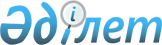 О подготовке и проведении заседания Совета глав правительств Содружества Независимых Государств в Республике КазахстанРаспоряжение Премьер-Министра Республики Казахстан от 12 октября 2022 года № 168-р.
      В целях обеспечения подготовки и проведения заседания Совета глав правительств Содружества Независимых Государств (далее – СГП СНГ) с 27 по 29 октября 2022 года в городе Астане:
      1. Министерству иностранных дел Республики Казахстан обеспечить протокольно-организационные мероприятия по подготовке и проведению заседания СГП СНГ согласно приложению 1 к настоящему распоряжению. 
      2. Управлению Делами Президента Республики Казахстан (по согласованию) в установленном порядке принять организационные меры по обслуживанию на высшем уровне глав и членов официальных делегаций согласно приложению 2 к настоящему распоряжению. 
      3. Службе государственной охраны Республики Казахстан (по согласованию), Комитету национальной безопасности Республики Казахстан (по согласованию), Министерству внутренних дел Республики Казахстан обеспечить безопасность глав и членов официальных делегаций в международном аэропорту города Астаны (в случае плохих метеоусловий международный аэропорт города Караганды как резервный вариант), местах проживания и посещения, сопровождение по маршрутам следования, а также охрану специальных самолетов.
      4. Министерству индустрии и инфраструктурного развития Республики Казахстан в установленном порядке обеспечить:
      1) совместно с Министерством обороны Республики Казахстан пролет специальных самолетов глав правительств и сопровождающих их лиц над территорией Республики Казахстан, посадку и вылет в международном аэропорту города Астаны (в случае плохих метеоусловий международный аэропорт города Караганды как резервный вариант);
      2) техническое обслуживание, стоянку и заправку специальных самолетов в международном аэропорту города Астаны (в случае плохих метеоусловий международный аэропорт города Караганды как резервный вариант);
      3) совместно с акиматом Карагандинской области (в случае плохих метеоусловий аэропорт города Караганды как резервный вариант) проезд глав и членов официальных делегаций из города Караганды до города Астаны.
      5. Министерству информации и общественного развития Республики Казахстан совместно с Министерством иностранных дел Республики Казахстан в установленном порядке обеспечить освещение заседания СГП СНГ в средствах массовой информации.
      6. Министерству культуры и спорта Республики Казахстан обеспечить организацию концертных программ и необходимую техническую поддержку мероприятий (звуковое, световое обеспечение и оформление сцены) во время официального приема (неформальных приемов) от имени Премьер-Министра Республики Казахстан в честь глав официальных делегаций.
      7. Министерству здравоохранения Республики Казахстан совместно с Медицинским центром Управления Делами Президента Республики Казахстан (по согласованию) и акиматом города Астаны обеспечить проведение ПЦР-тестирования участников заседания СГП СНГ с результатами "день в день" за счет бюджетных средств, а также в случае необходимости медицинское обслуживание глав и членов официальных делегаций и сопровождающих лиц.
      8. Акимату города Астаны в установленном порядке обеспечить:
      1) выполнение организационных мероприятий по встрече и проводам глав и членов официальных делегаций в международном аэропорту города Астаны;
      2) оформление международного аэропорта города Астаны, улиц и мест проведения мероприятий;
      3) организацию транспортного курсирования из международного аэропорта города Астаны, мест проживания к месту проведения мероприятий для глав и членов официальных делегаций и представителей средств массовой информации.
      9. Акимату Карагандинской области (в случае плохих метеоусловий и посадки специального самолета в аэропорту города Караганды как резервный вариант) обеспечить выполнение организационных мероприятий по встрече и проводам глав и членов официальных делегаций в международном аэропорту города Караганды.
      10. Службе государственной охраны Республики Казахстан (по согласованию) принять участие в официальных церемониях встреч и проводов глав официальных делегаций, участвующих в заседаниях СГП СНГ.
      11. Пограничной службе Комитета национальной безопасности Республики Казахстан (по согласованию) и Комитету государственных доходов Министерства финансов Республики Казахстан обеспечить соответствующее содействие во время встречи и проводов глав и членов официальных делегаций в аэропорту города Астаны (в случае плохих метеоусловий и посадки специального самолета в аэропорту города Караганды как резервный вариант).
      12. Контроль за реализацией настоящего распоряжения возложить на Министерство иностранных дел Республики Казахстан. Протокольно-организационные мероприятия по подготовке и проведению заседания Совета глав правительств Содружества Независимых Государств 
      За счет средств, предусмотренных в республиканском бюджете на 2022 год по программе 006 "Представительские затраты", обеспечить: 
      1) установку звукового и светового оборудования, конференц-системы заседаний Совета глав правительств Содружества Независимых Государств (далее – СГП СНГ) в узком и расширенном составах, пресс-конференций;
      2) соответствующее тематическое оформление залов мест проведения заседаний СГП СНГ в узком и расширенном составах, аренду залов заседаний СГП СНГ в узком и расширенном составах (монтажные/демонтажные работы) и штабных комнат;
      3) техническое оснащение пресс-центра (прямая телевизионная трансляция мероприятий, в том числе с передачей теле- и аудиосигнала в пресс-центр, аренда компьютеров, принтеров, многофункциональных устройств, телефонных и факсовых аппаратов с доступом к международной связи, высокоскоростному проводному и беспроводному интернету, установка мониторов, а также звукового оборудования, видео- и аудиосплиттеров);
      4) изготовление печатной и другой продукции для участников заседания СГП СНГ, сопровождающих лиц и представителей средств массовой информации (бейджи, спецпропуска на автомобили);
      5) питание и кофе-брейки для участников и сопровождающих лиц в период проведения заседания СГП СНГ. Организационные меры по обслуживанию глав правительств и членов официальных делегаций во время заседания Совета глав правительств Содружества Независимых Государств 
      За счет средств, предусмотренных в республиканском бюджете на 2022 год по программе 001 "Услуги по обеспечению осуществления государственных функций и полномочий Управления Делами Президента Республики Казахстан" подпрограмме 100 "Обеспечение санитарно-эпидемиологического благополучия населения на республиканском уровне" программы 028 "Обеспечение деятельности медицинских организаций Управления Делами Президента Республики Казахстан", обеспечить:
      1) размещение глав и членов официальных делегаций государств-участников Содружества Независимых Государств (Азербайджанская Республика, Республика Армения, Республика Беларусь, Кыргызская Республика, Республика Молдова, Российская Федерация, Республика Таджикистан, Туркменистан, Республика Узбекистан) по формату "1+5", а также государств, приглашенных Премьер-Министром Республики Казахстан (далее – главы и члены официальных делегаций), – по формату "1+5", Председателя Исполнительного комитета Содружества Независимых Государств – по формату "1+3" и сотрудников Службы государственной охраны Республики Казахстан для обеспечения безопасности в гостиницах и резиденциях города Астаны в период с 27 по 29 октября 2022 года;
      2) организацию чайных столов и цветочного оформления в международном аэропорту города Астаны при встрече и проводах глав и членов официальных делегаций;
      3) организацию официального приема, неформальных приемов (завтраки, обеды, ужины) от имени Премьер-Министра Республики Казахстан в честь глав официальных делегаций, а также технических столов;
      4) приобретение подарков и сувениров для глав и членов официальных делегаций и Председателя Исполнительного комитета Содружества Независимых Государств;
      5) транспортное обслуживание глав и членов официальных делегаций, Председателя Исполнительного комитета Содружества Независимых Государств в период с 27 по 29 октября 2022 года;
      6) техническое обеспечение, тематическое и цветочное оформление в местах проведения мероприятий;
      7) медицинское обслуживание глав и членов официальных делегаций, Председателя Исполнительного комитета Содружества Независимых Государств;
      8) обеспечение стенографической записи заседаний СГП СНГ.
					© 2012. РГП на ПХВ «Институт законодательства и правовой информации Республики Казахстан» Министерства юстиции Республики Казахстан
				
      Премьер-Министр 

А. Смаилов
Приложение 1
к распоряжению Премьер-Министра
Республики Казахстан
от 12 октября 2022 года № 168-рПриложение 2
к распоряжению Премьер-Министра
Республики Казахстан 
от 12 октября 2022 года № 168-р